Board of Directors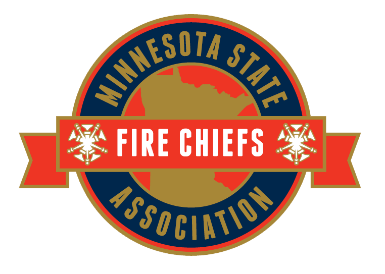 TeleconferenceAugust 18, 2016Meeting MinutesPresent:President – George EsbensenVice President/Cities of the First Class St. Paul – Tim ButlerRegion 1 Capitol City – Mike ScottRegion 4 Northwest – Mark SchmidtRegion 7 St. Croix Valley – Tom MillerRegion 8 North Suburban – John CunninghamRegion 9 West Central – Marc Klaithegion 10 Central – Jay WoodRegion 11 United – Dale SpeckenRegion 12 Minnesota Valley – Gary ConrathRegion 13 Southwest – Mark MarcyRegion 14 South Central Jeff BengtsonRegion 15 Southeast – Chuck KarlCities of the First Class Minneapolis - John FruetelCities of the First Class Rochester – Greg Martin Great Lakes Division – Adam MannausauParliamentarian – Ulie SealAgents of MSFCA – Nyle Zikmund, Theresa ZikmundFinance Committee – Co-Chairs:  John Wolff and Tom Obele Absent:Past President – VacantRegion 2 Northern – Gary LarsonRegion 3 Arrowhead – Kurt RogersRegion 5 Cuyuna – Chip LohmillerRegion 6 Lake – Bill ThoennesCities of the First Class Duluth – Dennis EdwardsSFM – Bruce WestEditor – Jena NoahDNR – Tim OlandJoe Kelly - HSEMCall to Order:President Esbensen called the meeting to order at 12:01.Approval of Minutes:Motion by Specken, second by Cunningham to accept the June 16th minutes.  Roll Call Vote was conducted.  Minutes adopted including May Minutes as amended.Finance Committee Report:Report by Finance Chair, John Wolff and Tom Obele(See attached June Financial Report)  Cash Burn:Rate not unusual to be negative in May. Looks better in June compared to 2015Conference revenue coming in			Membership - Closing the gap in June				Hoping for 10% more membership so gap is larger than it appears			No ED transition cost this year			Magazine revenue up – may just be collecting earlierCash Flow:	Cash flow positive in Q1 an dQ3, still a concern in Q2 and Q4Revenue:		Issue - Fair Plan Revenue of $65,000– not spent yet   		Conclusion – Budget goals will be dependent on Conference revenues and membership.YTD:		Depreciation was determined YTD		YTD up $69,000 but driven by Fair Plan.	Questions?	Klaith – YTD without Fair Plan actually only at $10,000.  Can we separate? 			Working with N. Zikmund on separate chart to show bucketsRecommendations:Carry some cash on hand.A line of credit especially if we spend down Fair Plan.$75,000 would be secured for 12 mos.  – reapply annually –pay on interest only 			Small start-up costs – don’t start paying until you take loan		Work on 2017 and 2018 Budgets 			Action: Review Committee Budgets at September Board MeetingMotion by Klaith, Second by Conrath by to accept Finance report.  Roll Call Vote was conducted.  Motion adopted.Barry Haire Book Request:Concerns about how input from Fire Chiefs is portrayed.   Concerns about protecting our Brand. Karl – Revenue for the Chiefs?  No revenue sharing.  Actually looking for financial support.	Action:  ED to compose a written agreement (MOU). Bring for board review at the August Meeting. Motion to adjourn. Meeting adjourned at 12:36.Next meeting August 18th at noon.